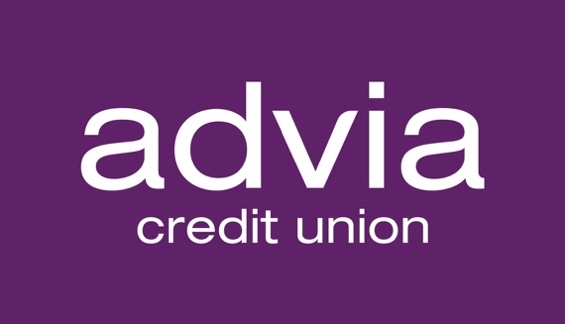 FOR IMMEDIATE RELEASECONTACT:Emily Kent615-515-4885ekent@daltonagency.comAdvia Promotes Ashley Miner to Director of Finance and Accounting in Kalamazoo, MIKALAMAZOO, Mich., March 18, 2022 – Advia Credit Union has promoted Ashley Miner to Director of Finance and Accounting. As Director of Finance and Accounting, Miner will oversee areas of asset/liability management, investment management, financial and regulatory reporting, accounts payable and more.
Miner originally joined Advia in 2014 and most recently served as manager of accounting. She has worked in the credit union industry since 2007.“We’re thrilled for Ashley to take on this key role for Advia,” said Cheryl DeBoer, CEO of Advia. “She has extensive knowledge in risk management and financial analysis, which we believe makes her a great fit in this position.” Miner received her bachelor’s in business administration and accounting from Western Michigan University. In addition, Miner has received the Certified Professional in Management certification from the American Management Association. She serves as chairperson for Advia’s Asset Liability (ALCO) committee and as program champion for Advia’s Financial Advisors program.“I have a true passion for the credit union industry,” said Miner. “My goal is to support my team in growing their knowledge and skillsets so they can provide exceptional service to Advia’s members. I’m excited for the new ways I can accomplish this with my new role at Advia.”About Advia Credit Union
Advia Credit Union’s mission is to provide financial advantages to its members. With over $2.6 billion in assets, Advia seeks to provide quick and easy access to money and time-saving financial tools to nearly 190,000 members in Michigan, Wisconsin, and Illinois. Advia’s team of over 500 professionals delivers excellent service and innovative products at 29 locations and via digital and mobile platforms. Advia is guided by its core values: driving progress, acting with integrity, building, and strengthening relationships, and keeping people at the core. Visit adviacu.org to learn more about how Advia provides Real Advantages for Real People™.###